Plenary sitting<NoDocSe>A8-0145/2018</NoDocSe><Date>{16/04/2018}16.4.2018</Date><RefProcLect>*</RefProcLect><TitreType>REPORT</TitreType><Titre>on the draft Council decision fixing the period for the ninth election of representatives to the European Parliament by direct universal suffrage</Titre><DocRef>(07162/2018 – C8-0128/2018 – 2018/0805(CNS))</DocRef><Commission>{AFCO}Committee on Constitutional Affairs</Commission>Rapporteur: <Depute>Danuta Maria Hübner</Depute>PR_NLE-CN_LegAct_appCONTENTSPageDRAFT EUROPEAN PARLIAMENT LEGISLATIVE RESOLUTION	4EXPLANATORY STATEMENT	5PROCEDURE – COMMITTEE RESPONSIBLE	6FINAL VOTE BY ROLL CALL IN COMMITTEE RESPONSIBLE	7DRAFT EUROPEAN PARLIAMENT LEGISLATIVE RESOLUTIONon the draft Council decision fixing the period for the ninth election of representatives to the European Parliament by direct universal suffrage(07162/2018 – C8-0128/2018 – 2018/0805(CNS))(Consultation)The European Parliament,–	having regard to the Council draft (07162/2018), –	having regard to Article 11(2), second subparagraph, of the Act concerning the election of the members of the European Parliament by direct universal suffrage, pursuant to which the Council consulted Parliament (C8-0128/2018),–	having regard to its resolution of 11 November 2015 on the reform of the electoral law of the European Union, –	having regard to its resolution of 7 February 2018 on the composition of the European Parliament,–	having regard to Rule 78c of its Rules of Procedure,–	having regard to the report of the Committee on Constitutional Affairs (A8-0145/2018),1.	Approves the Council draft; 2.	Recalls its proposal, attached to its resolution on the reform of the electoral law of the European Union, for the European Parliament to have the power, after consulting the Council, to determine the electoral period;3.	Calls on the Council to notify Parliament if it intends to depart from the text approved by Parliament;4.	Asks the Council to consult Parliament again if it intends to substantially amend the text approved by Parliament;5.	Instructs its President to forward its position to the Council, and, for information, to the Commission and the governments and parliaments of the Member States.EXPLANATORY STATEMENTThis report was drawn up in response to a request for consultation from the Council on a draft decision seeking to modify the period during which the forthcoming European elections would otherwise have been held. Under Article 11(2) of the Act concerning the election of the members of the European Parliament by direct universal suffrage (the ‘Electoral Act’), this period would have been Thursday 6 and Sunday 9 June 2019, by analogy with the dates on which the first elections by direct universal suffrage were held (Thursday 9 to Sunday 12 June 1979).However, in accordance with Article 11(2) of the Electoral Act, if it proves impossible to hold the elections during that period, the Council acting unanimously shall, after consulting the European Parliament, determine, at least one year before the end of the five-year term, another electoral period which shall not be more than two months before or one month after the period normally applicable.Council has reached an agreement among the Member States that it would prove impossible to hold the next European Parliament election during the normally applicable dates and have proposed, pending the consultation of the European Parliament, to hold the elections in the period from 23 to 26 May 2019. The same period was suggested by the Conference of Presidents of the Parliament in their meeting of 11 January 2018.The decision on these new dates needs to be taken as soon as possible in order to give the Member States sufficient time to organise the elections.This situation warrants the use of the procedure provided for in Rule 78c of the Rules of Procedure, especially given the fact that the Council’s proposal echoes the dates discussed in the Conference of Presidents’ meeting of 11 January 2018.The rapporteur therefore recommends that the Committee on Constitutional Affairs approves the Council’s draft decision as it stands.PROCEDURE – COMMITTEE RESPONSIBLEFINAL VOTE BY ROLL CALL IN COMMITTEE RESPONSIBLENote: Richard Corbett (S&D) announced that he also voted in favour of the draft reportKey to symbols:+	:	in favour-	:	against0	:	abstentionEuropean Parliament2014-2019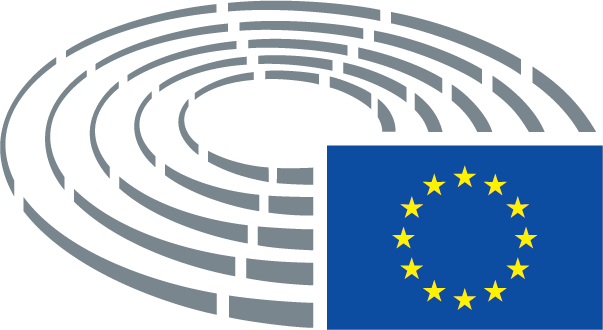 Symbols for procedures	*	Consultation procedure	***	Consent procedure	***I	Ordinary legislative procedure (first reading)	***II	Ordinary legislative procedure (second reading)	***III	Ordinary legislative procedure (third reading)(The type of procedure depends on the legal basis proposed by the draft act.)Amendments to a draft actAmendments by Parliament set out in two columnsDeletions are indicated in bold italics in the left-hand column. Replacements are indicated in bold italics in both columns. New text is indicated in bold italics in the right-hand column.The first and second lines of the header of each amendment identify the relevant part of the draft act under consideration. If an amendment pertains to an existing act that the draft act is seeking to amend, the amendment heading includes a third line identifying the existing act and a fourth line identifying the provision in that act that Parliament wishes to amend.Amendments by Parliament in the form of a consolidated textNew text is highlighted in bold italics. Deletions are indicated using either the ▌symbol or strikeout. Replacements are indicated by highlighting the new text in bold italics and by deleting or striking out the text that has been replaced. By way of exception, purely technical changes made by the drafting departments in preparing the final text are not highlighted.TitlePeriod for the ninth election of representatives to the European Parliament by direct universal suffragePeriod for the ninth election of representatives to the European Parliament by direct universal suffragePeriod for the ninth election of representatives to the European Parliament by direct universal suffragePeriod for the ninth election of representatives to the European Parliament by direct universal suffrageReferences07162/2018 – C8-0128/2018 – 2018/0805(CNS)07162/2018 – C8-0128/2018 – 2018/0805(CNS)07162/2018 – C8-0128/2018 – 2018/0805(CNS)07162/2018 – C8-0128/2018 – 2018/0805(CNS)Date of consulting Parliament28.3.2018Committee responsible       Date announced in plenaryAFCORapporteurs       Date appointedDanuta Maria Hübner21.3.2018Discussed in committee16.4.2018Date adopted16.4.2018Result of final vote+:–:0:200020002000Members present for the final voteGerolf Annemans, Michał Boni, Mercedes Bresso, Elmar Brok, Richard Corbett, Danuta Maria Hübner, Ramón Jáuregui Atondo, Alain Lamassoure, Jo Leinen, Maite Pagazaurtundúa Ruiz, Markus Pieper, Paulo Rangel, Helmut Scholz, György Schöpflin, Pedro Silva Pereira, Barbara Spinelli, Josep-Maria TerricabrasGerolf Annemans, Michał Boni, Mercedes Bresso, Elmar Brok, Richard Corbett, Danuta Maria Hübner, Ramón Jáuregui Atondo, Alain Lamassoure, Jo Leinen, Maite Pagazaurtundúa Ruiz, Markus Pieper, Paulo Rangel, Helmut Scholz, György Schöpflin, Pedro Silva Pereira, Barbara Spinelli, Josep-Maria TerricabrasGerolf Annemans, Michał Boni, Mercedes Bresso, Elmar Brok, Richard Corbett, Danuta Maria Hübner, Ramón Jáuregui Atondo, Alain Lamassoure, Jo Leinen, Maite Pagazaurtundúa Ruiz, Markus Pieper, Paulo Rangel, Helmut Scholz, György Schöpflin, Pedro Silva Pereira, Barbara Spinelli, Josep-Maria TerricabrasGerolf Annemans, Michał Boni, Mercedes Bresso, Elmar Brok, Richard Corbett, Danuta Maria Hübner, Ramón Jáuregui Atondo, Alain Lamassoure, Jo Leinen, Maite Pagazaurtundúa Ruiz, Markus Pieper, Paulo Rangel, Helmut Scholz, György Schöpflin, Pedro Silva Pereira, Barbara Spinelli, Josep-Maria TerricabrasSubstitutes present for the final voteMax Andersson, Ashley Fox, Jérôme Lavrilleux, Jasenko SelimovicMax Andersson, Ashley Fox, Jérôme Lavrilleux, Jasenko SelimovicMax Andersson, Ashley Fox, Jérôme Lavrilleux, Jasenko SelimovicMax Andersson, Ashley Fox, Jérôme Lavrilleux, Jasenko SelimovicDate tabled16.4.201816.4.201816.4.201816.4.201820+ALDEMaite Pagazaurtundúa Ruiz, Jasenko SelimovicECRAshley FoxENFGerolf AnnemansGUE/NGLHelmut Scholz, Barbara SpinelliPPEMichał Boni, Elmar Brok, Danuta Maria Hübner, Alain Lamassoure, Jérôme Lavrilleux, Markus Pieper, Paulo Rangel, György SchöpflinS&DMercedes Bresso, Ramón Jáuregui Atondo, Jo Leinen, Pedro Silva PereiraVERTS/ALEMax Andersson, Josep-Maria Terricabras0-00